О внесении изменений в решение Совета депутатов сельского поселения Карымкарыот 05.06.2017г. № 189 «Об оплате труда и социальной защищенности лиц, замещающих должности муниципальной службы в органах местного самоуправления сельского поселения Карымкары»В соответствии со статьей 136 Бюджетного кодекса Российской Федерации, Федеральными законами от 02.03.2007 № 25-ФЗ «О муниципальной службе в Российской Федерации», от 19.02.1993 № 4520-1 «О государственных гарантиях и компенсациях для лиц, проживающих в районах Крайнего Севера и приравненных к ним местностях», Законами Ханты-Мансийского автономного округа - Югры от 20.07.2007 № 113-оз «Об отдельных вопросах муниципальной службы в Ханты-Мансийском автономном округе – Югре», от 20.07.2007 № 97-оз «О реестре должностей муниципальной службы в Ханты-Мансийском автономном округе - Югре», постановлением Правительства Ханты-Мансийского автономного округа - Югры от 24.12.2007 № 333-п «О нормативах формирования расходов на оплату труда депутатов, выборных должностных лиц местного самоуправления, осуществляющих свои полномочия на постоянной основе, и муниципальных служащих в Ханты-Мансийском автономном округе – Югре», Совет депутатов сельского поселении Карымкары  РЕШИЛ:Внести изменения в решение Совета депутатов сельского поселения Карымкары от 05.06.2017г. № 189 «Об оплате труда и социальной защищенности лиц, замещающих должности муниципальной службы в органах местного самоуправления сельское поселение Карымкары»:Дополнить решение пунктом 2.1 следующего содержания:«2.1. Установить размеры должностных окладов муниципальных служащих (приложению 3)»;Пункт 2.1 Приложения № 1 изложить в следующей редакции:« 2.1. Размеры должностных окладов муниципальных служащих устанавливаются решением Совета депутатов сельского поселения Карымкары.»; Пункт 3.2 Приложения № 1 изложить в следующей редакции:«3.2. Порядок проведения квалификационного экзамена устанавливается муниципальным правовым актом администрации сельского поселения Карымкары.»;2. Решение вступает в силу после обнародования.3. Решение обнародовать на официальном сайте сельского поселения Карымкары.4. Контроль за выполнением решения оставляю за собой.Глава сельского поселения Карымкары                                          М.А. КлимовПриложениек решению Совета депутатов сельского поселения Карымкары от  2018г. № «Приложение 3 к решению Совета депутатов сельского поселения  Карымкары  от 05.06.2017г. № 189Размеры должностных окладов муниципальных служащихАдминистрации сельского поселения Карымкары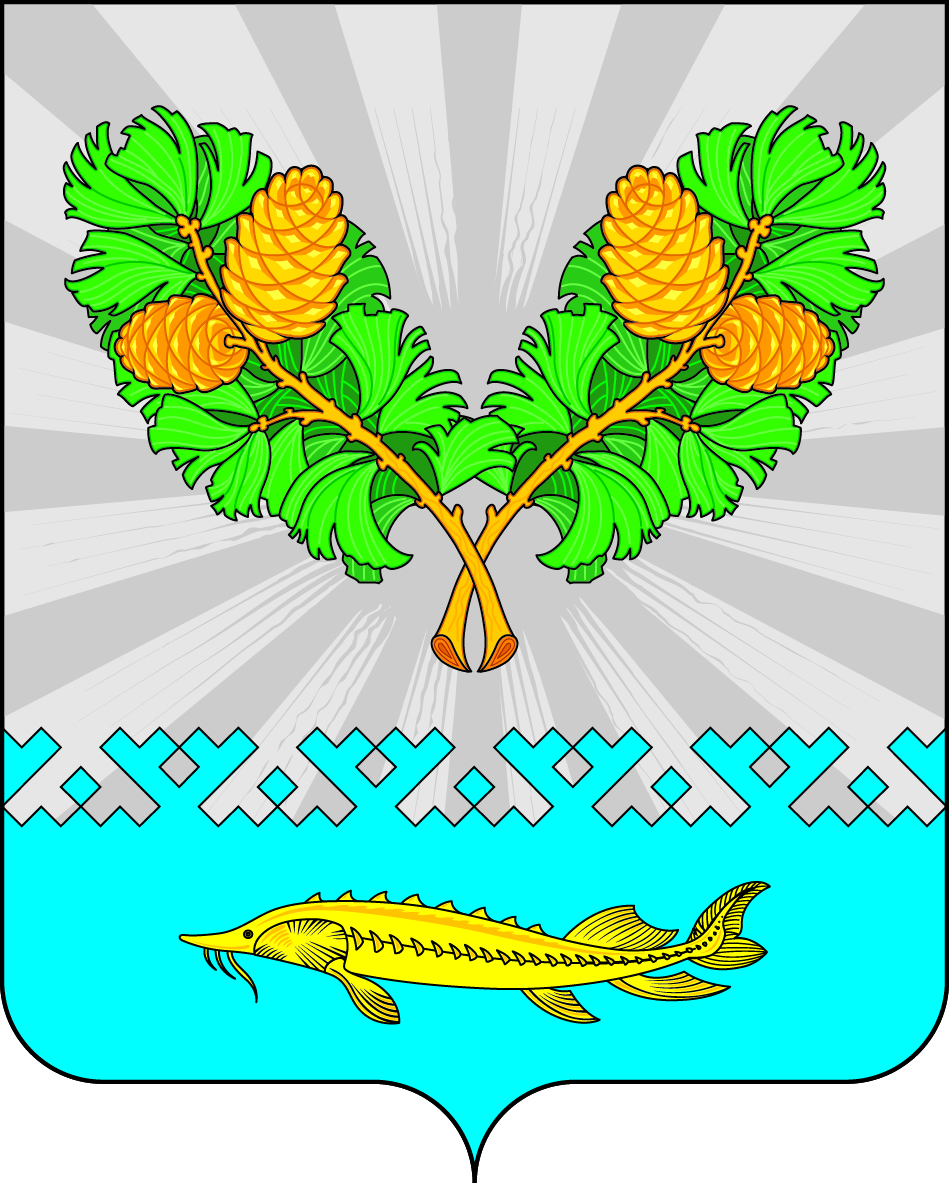 СОВЕТ ДЕПУТАТОВ СЕЛЬСКОГО ПОСЕЛЕНИЯ КАРЫМКАРЫ                                        Октябрьского районаХанты – Мансийского автономного округа – ЮгрыРЕШЕНИЕСОВЕТ ДЕПУТАТОВ СЕЛЬСКОГО ПОСЕЛЕНИЯ КАРЫМКАРЫ                                        Октябрьского районаХанты – Мансийского автономного округа – ЮгрыРЕШЕНИЕСОВЕТ ДЕПУТАТОВ СЕЛЬСКОГО ПОСЕЛЕНИЯ КАРЫМКАРЫ                                        Октябрьского районаХанты – Мансийского автономного округа – ЮгрыРЕШЕНИЕСОВЕТ ДЕПУТАТОВ СЕЛЬСКОГО ПОСЕЛЕНИЯ КАРЫМКАРЫ                                        Октябрьского районаХанты – Мансийского автономного округа – ЮгрыРЕШЕНИЕСОВЕТ ДЕПУТАТОВ СЕЛЬСКОГО ПОСЕЛЕНИЯ КАРЫМКАРЫ                                        Октябрьского районаХанты – Мансийского автономного округа – ЮгрыРЕШЕНИЕСОВЕТ ДЕПУТАТОВ СЕЛЬСКОГО ПОСЕЛЕНИЯ КАРЫМКАРЫ                                        Октябрьского районаХанты – Мансийского автономного округа – ЮгрыРЕШЕНИЕСОВЕТ ДЕПУТАТОВ СЕЛЬСКОГО ПОСЕЛЕНИЯ КАРЫМКАРЫ                                        Октябрьского районаХанты – Мансийского автономного округа – ЮгрыРЕШЕНИЕСОВЕТ ДЕПУТАТОВ СЕЛЬСКОГО ПОСЕЛЕНИЯ КАРЫМКАРЫ                                        Октябрьского районаХанты – Мансийского автономного округа – ЮгрыРЕШЕНИЕСОВЕТ ДЕПУТАТОВ СЕЛЬСКОГО ПОСЕЛЕНИЯ КАРЫМКАРЫ                                        Октябрьского районаХанты – Мансийского автономного округа – ЮгрыРЕШЕНИЕСОВЕТ ДЕПУТАТОВ СЕЛЬСКОГО ПОСЕЛЕНИЯ КАРЫМКАРЫ                                        Октябрьского районаХанты – Мансийского автономного округа – ЮгрыРЕШЕНИЕ«»2018г№проектп. Карымкарып. Карымкарып. Карымкарып. Карымкарып. Карымкарып. Карымкарып. Карымкарып. Карымкарып. Карымкарып. Карымкары№ п/пНаименование должностейФункциональные признаки/группыРазмер должностного оклада1Заместитель главыРуководитель / высшая27892Начальник отделаРуководитель / главная24573Главный специалистСпециалист / старшая1881